Proszę o wpisanie do tabeli cen jednostkowych i stawki podatku VAT ……………………………………… dnia ………………………….                                                                                                        Podpis wykonawcy 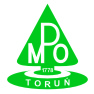 Zintegrowany System ZarządzaniaRozdział IISIWZZałącznik nr 8 – Oferowany przedmiot zamówienia  Rozdział IISIWZZałącznik nr 8 – Oferowany przedmiot zamówienia  WO/ZP-26/2014 OFERTA – wykaz ilościowo – asortymentowy i arkusz cenowy WO/ZP-26/2014 L.p.Przeznaczenie i typ workaCharakterystykaIlość do zamówienia [szt.]Pojemność [l]Grubość [mm]Rozmiar [cm]+/- 10mmszer./wys.Cena jednostkowa[netto/szt.]VAT[%]1.ODPADY SUCHE WOREK  LDPE Kolor: żółty1. Czarny nadruk zgodnie ze wzorem Zamawiającego2. Worki z zakładkami,3. Forma pakowania:sposób pakowania dowolny do 250 szt. na opakowanie zbiorcze4. Worki wyposażone w system zawiązywania            5. Maksymalnie trzydzieści dostaw w trakcie trwania umowy w terminie 10 dni roboczych od daty zamówienia.6. Worki o wysokiej przezroczystości 
(widoczna  zawartość worka)1100 0001100,0470 x 1102.SZKŁO WOREK LDPEKolor: biały1. Czarny nadruk zgodnie ze wzorem Zamawiającego2. Worki z zakładkami,3. Forma pakowania:sposób pakowania dowolny do 250 szt. na opakowanie zbiorcze4. Worki wyposażone w system zawiązywania          5. Maksymalnie trzydzieści dostaw w trakcie trwania umowy w terminie 10 dni roboczych od daty zamówienia.6. Worki nieprzejrzyste500 000600,0670 x 1053.ODPADY ZMIESZANE WOREK LDPE Kolor: czarny1. Czarny nadruk zgodnie ze wzorem Zamawiającego2. Worki z zakładkami,3. Forma pakowania:sposób pakowania dowolny do 250 szt. na opakowanie zbiorcze4. Worki wyposażone w system zawiązywania5. Dostawa jednorazowa w terminie 10 dni roboczych od daty zamówienia.6.Worki nieprzejrzyste20 0001100,0670 x 110L.p.Przeznaczenie i typ workaCharakterystykaIlość do zamówienia [szt.]Pojemność [l]Grubość [mm]Rozmiar [cm]+/- 10mmszer./wys.Cena jednostkowa[netto/szt.]VAT[%]4.ODPADY NIEBEZPIECZNELEKIWOREK LDPE  Kolor: niebieski1. Czarny nadruk zgodnie ze wzorem Zamawiającego2. Worki z zakładkami,3. Forma pakowania: sposób pakowania dowolny do 250 szt. na opakowanie zbiorcze4. Dostawa jednorazowa w terminie 10 dni roboczych od daty zamówienia.5.  Worki nieprzejrzyste10001100,0670 x 805.ODPADY ZMIESZANE ZESPÓŁ STAROMIEJSKIWOREK LDPE Kolor: czarny/szary1. Biały nadruk zgodnie ze wzorem Zamawiającego2. Worki z zakładkami,3. Forma pakowania:sposób pakowania dowolny do 1000 szt. na opakowanie zbiorcze4. Worki wyposażone w system zawiązywania5.  Maksymalnie cztery dostawy w trakcie trwania umowy w terminie 10 dni roboczych od daty zamówienia.6. Worki nieprzezroczyste. 200 000300,0450 x 606.ODPADY ZMIESZANE ZESPÓŁ STAROMIEJSKI WOREK   LDPE Kolor: czarny/szary1. Biały nadruk zgodnie ze wzorem Zamawiającego2. Worki z zakładkami,3. Forma pakowania:sposób pakowania dowolny do 250 szt. na opakowanie zbiorcze4. Worki wyposażone w system zawiązywania5. Maksymalnie cztery dostawy w trakcie trwania umowy w terminie 10 dni roboczych od daty zamówienia.6. Worki nieprzezroczyste.45 0001100,0670 x 110L.p.Przeznaczenie i typ workaCharakterystykaIlość do zamówienia [szt.]Pojemność [l]Grubość [mm]Rozmiar [cm]+/- 10mmszer./wys.Cena jednostkowa[netto/szt.]VAT[%]7.ODPADY ZIELONEWOREK   LDPE Kolor: brązowy1.Biały nadruk zgodnie ze wzorem Zamawiającego2. Worki z zakładkami,3. Forma pakowania:sposób pakowania dowolny do 250 szt. na opakowanie zbiorcze5. Dostawa jednorazowa w terminie 10 dni roboczych od daty zamówienia.6. Worki nieprzezroczyste.10 0001100,0670 x 1108.USŁUGA ZLECONAWOREKZ TWORZYWA SZTUCZNEGO(POLIPROPYLENOWE)Kolor: biały1.Zielony nadruk zgodnie ze wzorem Zamawiającego2. Forma pakowania:    - dowolne.3. Dostawa w miarę potrzeb zamawiającego, 
    w terminie 10 dni roboczych od daty zamówienia4. Worki nieprzezroczyste.5. Wytrzymałość mechaniczna worka – 50 kg.10001100,265x1109.ADMINISTRACJAWOREK LDPE Kolor: CZARNY1. Biały nadruk zgodnie ze wzorem Zamawiającego2. Worki z zakładkami,3. Forma pakowania:sposób pakowania dowolny do 250 szt. na opakowanie zbiorcze4. Dostawa jednorazowa w terminie 14 dni roboczych od daty zamówienia.5. Worki nieprzezroczyste.2000900,0370 x 90L.p.Przeznaczenie i typ workaCharakterystykaIlość do zamówienia [szt.]Pojemność [l]Grubość [mm]Rozmiar [cm]+/- 10mmszer./wys.Cena jednostkowa[netto/szt.]VAT[%]10.ADMINISTRACJA WOREK LDPE Kolor: CZARNY1. Biały nadruk zgodnie ze wzorem Zamawiającego2. Worki z zakładkami,3. Forma pakowania:sposób pakowania dowolny do 1000 szt. na opakowanie zbiorcze4. Dostawa jednorazowa w terminie 14 dni roboczych od daty zamówienia.5. Worki nieprzezroczyste.5 000300,0250 x 6011.KOSZE PU-30 WOREK LDPE Kolor: CZARNY1. Biały nadruk zgodnie ze wzorem Zamawiającego2. Worki z zakładkami,3. Forma pakowania:sposób pakowania dowolny do 1000 szt. na opakowanie zbiorcze4. Dostawa jednorazowa w terminie 14 dni roboczych od daty zamówienia.5. Worki nieprzezroczyste.5 000400,0370 x 6012.KOSZE RETRO WOREK LDPE Kolor: CZARNY1. Biały nadruk zgodnie ze wzorem Zamawiającego2. Worki z zakładkami,3. Forma pakowania:sposób pakowania dowolny do 1000 szt. na opakowanie zbiorcze4. Nie więcej niż trzy dostawy w trakcie trwania umowy w terminie 14 dni roboczych od daty zamówienia.5. Worki nieprzezroczyste.80 000450,0350 x 80L.p.Przeznaczenie i typ workaCharakterystykaIlość do zamówienia [szt.]Pojemność [l]Grubość [mm]Rozmiar [cm]+/- 10mmszer./wys.Cena jednostkowa[netto/szt.]VAT[%]13.KOSZE BELWEDER + COROLLAWOREK LDPE Kolor: CZARNY1. Biały nadruk zgodnie ze wzorem Zamawiającego2. Worki z zakładkami,3. Forma pakowania:sposób pakowania dowolny do 250 szt. na opakowanie zbiorcze4. Nie więcej niż trzy dostawy w trakcie trwania umowy w terminie 14 dni roboczych od daty zamówienia.5. Worki nieprzezroczyste.50 000110 0,0370 x 11014.ZMIOT            WOREK LDPE Kolor: CZARNY1. Biały nadruk zgodnie ze wzorem Zamawiającego2. Worki z zakładkami,3. Forma pakowania:sposób pakowania dowolny do 250 szt. na opakowanie zbiorcze4. Nie więcej niż trzy dostawy w trakcie trwania umowy w terminie 14 dni roboczych od daty5. Worki nieprzezroczyste.35 000900,0570 x 9015.USŁUGA ZLECONA WOREK LDPE Kolor: NIEBIESKI1. Biały nadruk zgodnie ze wzorem Zamawiającego2. Worki z zakładkami,3. Forma pakowania:sposób pakowania dowolny do 250 szt. na opakowanie zbiorcze4. Dostawa jednorazowa w terminie 14 dni roboczych od daty zamówienia 5. Worki nieprzezroczyste.10 0001100,0570 x 11016.PADŁE ZWIERZĘTAWOREK  LDPE Kolor: CZARNY1. Biały nadruk zgodnie ze wzorem Zamawiającego2. Worki z zakładkami,3. Forma pakowania:sposób pakowania dowolny do 100 szt. na opakowanie zbiorcze4. Dostawa jednorazowa w terminie 14 dni roboczych od daty zamówienia 5. Worki nieprzezroczyste.500110 0,1070 x 150L.p.Przeznaczenie i typ workaCharakterystykaIlość do zamówienia [szt.]Pojemność [l]Grubość [mm]Rozmiar [cm]+/- 10mmszer./wys.Cena jednostkowa[netto/szt.]VAT[%]17.AKCJA ZIMA              
WOREK LDPE  a) Kolor: biały - sól b) Kolor: pomarańczowy - piasek1. Czarny nadruk zgodnie ze wzorem Zamawiającego2. Worki z zakładkami,3. Forma pakowania:sposób pakowania dowolny do 500 szt. na opakowanie zbiorcze4. Dostawa jednorazowa w terminie 14 dni roboczych od daty zamówienia5. Worki nieprzezroczyste.6. Wytrzymałość mechaniczna worka min. 25 kg.2 000150,1040 x 6018.NISZCZARKA WOREK   LDPE Kolor: CZARNY1. Brak nadruku2. Worki z zakładkami,3. Forma pakowania: sposób pakowania dowolny do 200 szt. na opakowanie zbiorcze4. Dostawa jednorazowa w terminie 14 dni roboczych od daty zamówienia5. Worki nieprzezroczyste.500140 0,10150 x 70